Администрация (исполнительно-распорядительный орган)сельского поселения «Село Грабцево»  Калужской областиПОСТАНОВЛЕНИЕс. ГрабцевоВ соответствии с Федеральным законом от 06 октября 2003 года № 131-ФЗ «Об общих принципах организации местного самоуправления в Российской Федерации», статьей 18 Федерального закона от 24 июля 2007 года № 209-ФЗ «О развитии малого и среднего предпринимательства в Российской Федерации»,  Решением Районного Собрания сельского поселения «Село Грабцево» от 21 ноября 2018 года №190 «Об утверждении Порядка формирования, ведения, ежегодного дополнения и опубликования Перечня муниципального имущества сельского поселения «Село Грабцево», свободного от прав третьих лиц, предназначенного для предоставления во владение и (или) пользование субъектам малого и среднего предпринимательства и организациям, образующим инфраструктуру поддержки субъектов малого и среднего предпринимательства», Уставом сельского поселения «Село Грабцево» Калужской области, администрация (исполнительно-распорядительный орган) сельского поселения «Село Грабцево» ПОСТАНОВЛЯЕТ:1. Утвердить Порядок и условия предоставления в аренду (в том числе по льготным ставкам арендной платы для субъектов малого и среднего предпринимательства, занимающихся социально значимыми видами деятельности) имущества, включенного в Перечень муниципального имущества сельского поселения «Село Грабцево», свободного от прав третьих лиц (за исключением имущественных прав субъектов малого и среднего предпринимательства), в целях предоставления его во владение и (или) в пользование на долгосрочной основе субъектам малого и среднего предпринимательства и организациям, образующим инфраструктуру поддержки субъектов малого и среднего предпринимательства»  (Приложение №1). 2.  Настоящее Постановление обнародовать на специально отведенном месте для обнародования нормативных правовых актов органов местного самоуправления сельского поселения «Село Грабцево», определённым Решением Сельской Думы сельского поселения «Село Грабцево» от 03.12.2012 №101 и разместить на официальном интернет-сайте администрации (исполнительно-распорядительного органа) сельского поселения «Село Грабцево».Приложение к постановлению администрации (исполнительно-распорядительного органа) сельского поселения «Село Грабцево»  от «12» августа 2020 года № 62Порядок и условия предоставления в аренду (в том числе льготы для субъектов малого и среднего предпринимательства, занимающихся социально значимыми видами деятельности)  имущества, включенного в Перечень муниципального имущества сельского поселения «Село Грабцево», свободного от прав третьих лиц (за исключением имущественных прав субъектов малого и среднего предпринимательства), в целях предоставления его во владение и (или) в пользование на долгосрочной основе субъектам малого и среднего предпринимательства и организациям, образующим инфраструктуру поддержки субъектов малого и среднего предпринимательства»1. Общие положения1.1. Настоящий Порядок разработан в соответствии с Федеральным законом от 06 октября 2003 года № 131-ФЗ «Об общих принципах организации местного самоуправления в Российской Федерации», статьей 18 Федерального закона от 24 июля 2007 года № 209-ФЗ «О развитии малого и среднего предпринимательства в Российской Федерации», Федеральным законом от 26 июля 2006 года  № 135-ФЗ «О защите конкуренции» и определяет механизм предоставления в аренду (в том числе льготы для субъектов малого и среднего предпринимательства, занимающихся социально значимыми видами деятельности), имущества включенного в Перечень муниципального имущества сельского поселения «Село Грабцево», свободного от прав третьих лиц (за исключением имущественных прав субъектов малого и среднего предпринимательства), в целях предоставления его во владение и (или) в пользование на долгосрочной основе субъектам малого и среднего предпринимательства и организациям, образующим инфраструктуру поддержки субъектов малого и среднего предпринимательства (далее - Перечень).1.2 Арендодателем муниципального имущества, включенного в Перечень, выступает администрация (исполнительно-распорядительный орган) сельского поселения «Село Грабцево» (далее - Администрация).1.3. Арендаторами имущества, включенного в Перечень муниципального имущества сельского поселения «Село Грабцево», могут быть:а) субъекты малого и среднего предпринимательства, отвечающие критериям отнесения к числу субъектов малого и среднего предпринимательства в соответствии с Федеральным законом от  24 июля 2007 года № 209-ФЗ «О развитии малого и среднего предпринимательства в Российской Федерации»;б) организации, образующие инфраструктуру поддержки малого и среднего предпринимательства и осуществляющие деятельность в соответствии с Федеральным законом от 24 июля 2007 года № 209-ФЗ «О развитии малого и среднего предпринимательства в Российской Федерации».1.4. Арендаторами имущества не могут быть субъекты малого и среднего предпринимательства, перечисленные в пункте 3 статьи 14 Федерального закона от  24 июля 2007 года № 209-ФЗ «О развитии малого и среднего предпринимательства в Российской Федерации».1.5. Заключение договора аренды имущества осуществляется по результатам торгов (конкурса, аукциона) на право заключения договора аренды, в порядке, установленном федеральным законодательством субъектам малого и среднего предпринимательства и организациям, образующим инфраструктуру поддержки субъектов малого и среднего предпринимательства; без проведения торгов субъектам малого и среднего предпринимательства в форме предоставления имущества в виде государственной преференции с предварительным получением согласия антимонопольного органа в порядке, установленном главой 5 Федерального закона от 26 июля 2006 года № 135-ФЗ «О защите конкуренции».1.6. Срок, на который заключаются договоры в отношении имущества, включенного в Перечень, должен составлять не менее чем пять лет. Срок договора может быть уменьшен на основании поданного до заключения такого договора заявления лица, приобретающего права владения и (или) пользования. Максимальный срок предоставления бизнес-инкубаторами государственного или муниципального имущества в аренду (субаренду) субъектам малого и среднего предпринимательства не должен превышать три года.1.7. В отношении имущества, включенного в Перечень, использование которого требует проведения капитального ремонта или реконструкции, возможно заключение договора аренды на срок от 10 лет с условием осуществления капитального ремонта или реконструкции лицом, приобретающим права владения и (или) пользования таким имуществом, и возможностью зачета понесенных расходов в счет арендной платы.2. Порядок предоставления в аренду муниципального имущества2.1. Имущество, включенное в Перечень муниципального имущества, предоставляется:а) по результатам проведения торгов на право заключения договора аренды.Имущество, включенное в Перечень, предоставляется в аренду по результатам торгов на право заключения договора аренды, за исключением случаев, установленных законодательством Российской Федерации. Торги проводятся в соответствии с порядком, установленным Федеральным законом от 26 июля 2006 года № 135-ФЗ «О защите конкуренции».Субъект малого и среднего предпринимательства или организация, образующая инфраструктуру поддержки субъектов малого и среднего предпринимательства, при подаче заявки на участие в торгах на право заключения договора аренды в отношении имущества, включенного в Перечень, представляет документы, предусмотренные приказом Федеральной антимонопольной службы Российской Федерации от 10 февраля 2010 года № 67 «О порядке проведения конкурсов или аукционов на право заключения договоров аренды, договоров безвозмездного пользования, договоров доверительного управления имуществом, иных договоров, предусматривающих переход прав в отношении государственного или муниципального имущества, и перечне видов имущества, в отношении которого заключение указанных договоров может осуществляться путем проведения торгов в форме конкурса», а также документы, подтверждающие отнесение к субъектам малого и среднего предпринимательства в соответствии с требованиями статьи 4 и статьи 15 Федерального закона от 24 июля 2007 года № 209-ФЗ «О развитии малого и среднего предпринимательства в Российской Федерации».б) без проведения торгов в случаях, предусмотренных статьей 17.1 Федерального закона от 26 июля 2006 года № 135-ФЗ «О защите конкуренции»;в) без проведения торгов в случае предоставления государственных преференций в соответствии с главой 5 Федерального закона от 26 июля года 2006 № 135-ФЗ «О защите конкуренции».2.2. Принятие решений об организации и проведении торгов, заключение, изменение, расторжение договоров аренды имущества, включенного в Перечень, контроль за использованием имущества и поступлением арендной платы осуществляется Администрацией.2.3. Для принятия решения об организации и проведении торгов на право заключения договора аренды имущества, включенного в Перечень, субъект малого или среднего предпринимательства (организация, образующая инфраструктуру поддержки субъектов малого и среднего предпринимательства) представляет в Администрацию следующие документы:- заявление о предоставлении в аренду имущества, включенного в перечень муниципального имущества сельского поселения «Село Грабцево», свободного от прав третьих лиц (за исключением имущественных прав субъектов малого и среднего предпринимательства) (приложение).Юридические лица к заявлению прилагают следующие документы:- копии учредительных документов;- копию свидетельства о постановке на учет в налоговом органе (ИНН);- копию свидетельства о внесении в единый государственный реестр юридических лиц (ЕГРЮЛ);- документ, подтверждающий полномочия лица, подписавшего заявление; доверенность представителя (в случае представления документов доверенным лицом).Индивидуальные предприниматели к заявлению прилагают следующие документы:- копию свидетельства о государственной регистрации предпринимателя;- копию свидетельства о постановке на учет в налоговом органе (ИНН);- копию свидетельства о внесении в единый государственный реестр индивидуальных предпринимателей (ЕГРИП).Копии документов представляются вместе с оригиналами для обозрения.2.4. Администрация в течение тридцати календарных дней со дня поступления документов в полном объеме принимает одно из следующих решений:а) о возможности предоставления испрашиваемого имущества в аренду без проведения торгов в случаях, предусмотренных статьей 17.1 Федерального закона от 26 июля 2006 года № 135-ФЗ «О защите конкуренции»;б) о возможности предоставления испрашиваемого имущества в аренду без проведения торгов и направлении документов на согласование в антимонопольный орган в случаях, предусмотренных главой 5 Федерального закона от 26 июля 2006 года № 135-ФЗ «О защите конкуренции»;в) о возможности предоставления испрашиваемого имущества исключительно по результатам проведения торгов на право заключения договора аренды;г) об отказе в предоставлении испрашиваемого имущества с указанием причин отказа.2.5 Уведомление о принятом решении направляется заявителю в течение десяти календарных дней с момента принятия одного из решений.2.6. Основанием для отказа в организации и проведении торгов на право заключения договора аренды имущества, включенного в Перечень, является несоответствие заявителя условиям отнесения к категории субъектов малого и среднего предпринимательства (организаций, образующих инфраструктуру поддержки субъектов малого и среднего предпринимательства), установленным Федеральным законом от 24 июля 2007 года № 209-ФЗ «О развитии малого и среднего предпринимательства в Российской Федерации».2.7. В случае поступления заявлений о предоставлении в аренду имущества, включенного в Перечень, от нескольких заявителей, имеющих право на заключение договора аренды без проведения торгов, имущество, включенное в Перечень имущества, предоставляется заявителю, заявление о предоставлении в аренду имущества, включенного в Перечень имущества, которого поступило раньше.2.8. В течение двух недель с момента принятия решения об организации и проведении торгов Администрация направляет пакет документов бюджетному специализированному учреждению «Фонд имущества Калужской области»  для разработки аукционной (конкурсной) документации и утверждает аукционную (конкурсную) документацию, размещает в сети Интернет извещение о проведении торгов.2.9. Передача прав владения и (или) пользования имуществом осуществляется Администрацией.2.10. По истечении срока действия договора аренды субъект малого и среднего предпринимательства или организация обязаны возвратить Администрации муниципальное имущество по акту приема-передачи.3. Условия предоставления в аренду муниципального имущества3.1. Начальный размер арендной платы по договору аренды имущества, включенного в Перечень, заключаемому без проведения торгов, а также начальный размер арендной платы по договору аренды имущества, включенного в Перечень, заключаемому по результатам проведения торгов, определяется на основании оценки рыночной стоимости арендной платы, проводимой в соответствии с законодательством Российской Федерации об оценочной деятельности.3.2. Арендная плата за использование имущества, включенного в Перечень, взимается в денежной форме.3.3. Льготы по арендной плате субъектам малого и среднего предпринимательства, занимающимся социально значимыми видами деятельности, устанавливаются в процентном соотношении к определенному (установленному) размеру арендной платы:в первый год аренды - 40 процентов размера арендной платы;во второй год аренды - 60 процентов арендной платы;в третий год аренды - 80 процентов арендной платы;в четвертый год аренды и далее - 100 процентов размера арендной платы.3.4. Льготы по арендной плате за имущество, включенное в перечень муниципального имущества, применяются при выполнении условия: имущество, передаваемое в аренду, используется для осуществления социально значимых видов деятельности.3.5. К социально значимым видам деятельности относятся субъекты малого и среднего предпринимательства:- реализующие проекты в приоритетных направлениях развития науки, технологий и техники в Российской Федерации по перечню критических технологий Российской Федерации, которые определены в соответствии с Указом Президента РФ от 07 июля 2011 года № 899 «Об утверждении приоритетных направлений развития науки, технологий и техники в Российской Федерации и перечня критических технологий  Российской Федерации»;- развивающие продуктовые линейки крупных компаний, работающих по направлениям национальной технологической инициативы;- реализующие проекты в сфере импортозамещения (в соответствии с региональными планами по импортозамещению);- занимающиеся производством, переработкой или сбытом сельскохозяйственной продукции;- занимающиеся социально значимыми видами деятельности, иными установленными государственными программами (подпрограммами) Российской Федерации, государственными программами (подпрограммами) субъектов Российской Федерации, муниципальными программами (подпрограммами), приоритетными видами деятельности;- начинающие новый бизнес по направлениям деятельности, по которым оказывается государственная и муниципальная поддержка;- занимающиеся производством продовольственных и промышленных товаров, товаров народного потребления, лекарственных средств и изделий медицинского назначения;- оказывающие коммунальные и бытовые услуги населению;- занимающиеся развитием народных художественных промыслов;- занимающиеся строительством и реконструкцией объектов социального назначения;- организациям, образующим инфраструктуру поддержки субъектов малого и среднего предпринимательства, предоставляющим имущество во владение и (или) пользование субъектам малого и среднего предпринимательства, для которых предусмотрены льготы по арендной плате или иные льготы.3.6. Льготы по арендной плате не применяются и арендная плата рассчитывается и взыскивается в полном объеме:- с того дня, с которого деятельность арендатора перестала соответствовать установленным требованиям отнесения к социально значимым видам деятельности;- если арендатор пользуется не всей площадью арендуемого недвижимого имущества или не в полном объеме арендуемым движимым имуществом под выбранный социально значимый вид деятельности.3.7. Для получения льготы по арендной плате субъект малого и среднего предпринимательства, с которым заключен в установленном порядке договор аренды, обращается в Администрацию с письменным заявлением о предоставлении льготы по арендной плате, в котором указывает осуществляемый субъектом предпринимательства социально значимый вид деятельности.3.8. Администрация рассматривает заявление о предоставлении льготы по арендной плате и по результатам его рассмотрения выносит предложение для принятия решения:- о предоставлении льготы по арендной плате на текущий год и подготовке проекта дополнительного соглашения к договору аренды;- об отказе в предоставлении льготы по арендной плате в случае, если вид субъекта предпринимательства не соответствует социально значимой деятельности.3.9. О принятом решении Администрация уведомляет в письменной форме субъект предпринимательства в течение 30 календарных дней со дня регистрации поступившего заявления.3.10. В целях контроля за целевым использованием имущества, переданного в аренду субъектам малого и среднего предпринимательства и организациям, в заключаемом договоре аренды предусматривается обязанность Администрации осуществлять проверки его использования не реже одного раза в год.3.11. При установлении факта использования имущества не по целевому назначению и (или) с нарушением запретов, установленных частью 4.2 ст. 18 Федерального закона от 24 июля  2007 года № 209 «О развитии малого и среднего предпринимательства в Российской Федерации», а также в случае выявления несоответствия субъекта малого и среднего предпринимательства или организации требованиям, установленным статьями 4, 15 Федерального закона от 24 июля  2007 года № 209-ФЗ «О развитии малого и среднего предпринимательства в Российской Федерации», договор аренды подлежит расторжению.3.12. Муниципальное имущество, включенное в Перечень, не подлежит отчуждению в частную собственность, за исключением случаев, предусмотренных частью 2.1 статьи 9 Федерального закона от 22 июля 2008 года № 159-ФЗ «Об особенностях отчуждения недвижимого имущества, находящегося в государственной или в муниципальной собственности и арендуемого субъектами малого и среднего предпринимательства, и о внесении изменений в отдельные законодательные акты Российской Федерации».3.13. Вопросы предоставления имущественной поддержки субъектам малого предпринимательства, не урегулированные настоящим Положением, определяются действующим законодательством Российской Федерации.Приложениек Порядку и условиямпредоставления в аренду (в том числе льготыдля субъектов малого и среднегопредпринимательства, занимающихся социальнозначимыми видами деятельности), имущества включенногов Перечень муниципального имущества сельского поселения «Село Грабцево», свободного от прав третьих лиц (за исключением имущественных прав субъектов малого и среднего предпринимательства), в целях предоставления его во владение и (или) в пользование на долгосрочной основе субъектам малого и среднего предпринимательства и организациям, образующим инфраструктуру поддержки субъектов малого и среднего предпринимательстваФорма заявленияо предоставлении в аренду имущества, включенного в Переченьмуниципального имущества сельского поселения «Село Грабцево», свободного от прав третьих лиц (за исключением имущественных прав субъектов малого и среднего предпринимательства), в целях предоставления его во владение и (или) в пользование на долгосрочной основе субъектам малого и среднего предпринимательства и организациям, образующим инфраструктуру поддержки субъектов малого и среднего предпринимательства                                                             __________________________________________                                 __________________________________________                                 __________________________________________                                 __________________________________________                                 (наименование, место нахождения, почтовый                                   адрес юридического лица, фамилия, имя,                                 отчество, место жительства индивидуального                                                 предпринимателя)    Заявление  о  предоставлении в аренду имущества, включенного в Перечень муниципального имущества сельского поселения «Село Грабцево»,свободного от прав третьих лиц, предназначенного для предоставления во владение и (или) в пользование на долгосрочной основе субъектам малого и среднего предпринимательства и организациям, образующим инфраструктуру поддержки субъектов малого и среднего предпринимательства___________________________________________________________________________      (наименование, организационно-правовая форма юридического лица,___________________________________________________________________________фамилия, имя, отчество, паспортные данные индивидуального предпринимателя)в лице _____________________________________________________________ проситпредоставить  в  аренду  имущество,  включенное  в  перечень муниципальногоимущества  муниципального  района  «Ферзиковский  район», свободного отправ  третьих  лиц  (за  исключением  имущественных прав субъектов малого исреднего предпринимательства) ____________________________________________,расположенное по адресу: _________________________________________________,кадастровый номер ________ сроком на _____________________________________.    Настоящим  подтверждаю,  что решения о ликвидации юридического лица илирешения  арбитражного  суда о признании банкротом и об открытии конкурсногопроизводства   и   решения   о   приостановлении  деятельности  в  порядке,предусмотренном   Кодексом   Российской   Федерации   об   административныхправонарушениях,  на  день  подачи  заявления  о  предоставлении  в  арендуимущества, включенного в Перечень имущества, в отношении _____________________________________________________________________________________________    (наименование, организационно-правовая форма юридического лица,___________________________________________________________ не принимались. фамилия, имя, отчество, паспортные данные индивидуального                       предпринимателя)В   соответствии   с  Федеральным  законом  от  27 июля 2006 года № 152-ФЗ «Оперсональных  данных»  даю  согласие на обработку администрацией  сельского поселения «Село Грабцево»  содержащихся в данном заявлении и приложениях к нему моих персональных данных.    Приложения: 1. __________________________________ на ___ л. ___ в экз.;                2. __________________________________ на ___ л. ___ в экз.;                3. __________________________________ на ___ л. ___ в экз.;                         (должность, подпись)    от 12 августа 2020 года__                                                     №  62Об утверждении Порядка и условий предоставления в аренду (в том числе льготы для субъектов малого и среднего предпринимательства, занимающихся социально значимыми видами деятельности)  имущества, включенного в Перечень муниципального имущества сельского поселения «Село Грабцево», свободного от прав третьих лиц (за исключением имущественных прав субъектов малого и среднего предпринимательства), в целях предоставления его во владение и (или) в пользование на долгосрочной основе субъектам малого и среднего предпринимательства и организациям, образующим инфраструктуру поддержки субъектов малого и среднего предпринимательства»  Глава администрациисельского поселения «Село Грабцево»                                                                                                                          Т.А. Елисеева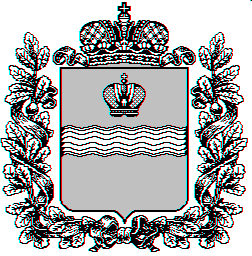 